Č.j.: 794/2022/ZŠNádSpisový znak: B 14Skartační lhůta: V/5Organizace školního roku 2022/2023Školní rok začne ve čtvrtek 1. září 2022Vyučování podle rozvrhu bude zahájeno v pondělí 5. září 2022Vyučování v I. pololetí bude ukončeno v úterý 31. ledna 2023Vyučování ve II. pololetí bude ukončeno v pátek 30. června 2023Podzimní prázdniny: středa 26. října a čtvrtek 27. října 2022Vánoční prázdniny: pátek 23. prosince 2022 – pondělí 2. ledna 2023Vyučování začne v úterý 3. ledna 2023Pololetní prázdniny: pátek 3. února 2023Jarní prázdniny: pondělí 6. března – neděle 12. března 2023Velikonoční prázdniny: čtvrtek 6. dubna 2023Lyžařský výcvik: neděle 5. února – pátek 10. února 2023Hlavní prázdniny budou trvat od soboty 1. července 2023 do neděle 3. září 2023Školní rok 2023/2024 začne v pondělí 4. září 2023Pedagogické rady:čtvrtek 10. 11. 2022 v 15:30 hod – pedagogická radaúterý24. 1. 2023 v 15:30 hod – pedagogická radačtvrtek 20. 4. 2023 v 15:30 hod – pedagogická radaúterý  20. 6. 2023 v 14:00 hod – pedagogická radaInformační odpoledne a třídní schůzky:TS – čtvrtek 8. 9. 20226. 12. 2022 15:30 – 17:00 hod.16. 5. 2023 15:30 – 17:00 hod.15:30 – 17:00 hod. 16:00 – 17:00 9. BIO – úterýTS – úterýŠkolní výlety: 1. a 2. týden v květnu, červen mimo Týden sportu 2023Ředitelské dny: pátek 18. listopadu a čtvrtek 22. prosince 2022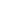 